SpectrumU™ Issue Escalation Form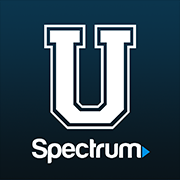 
Minnesota State University, MankatoAccount:  8352300610001415 Email completed escalation form to DLCBES@Charter.com Submitter informationIssue DetailDescription of problem:Please include screenshots if possible and steps taken when issue occurredName TitleTelephoneDate of submissionDate and time of issueDevice manufacturer  Device modelDevice OS version SpectrumU App version Error message & code if availableIs issue consistently reproducible?# of affected users (ie one building, whole campus, etc.)